Weekend Support Worker / Companion neededin Martlesham Heath3 hrs a day on Saturday and SundayOption for additional 1.5 hours in the afternoon £10.25 per hour Closing Date: On-goingSIL REF: 4455My preferred shift times are as follows but subject to some flexibility at interview. 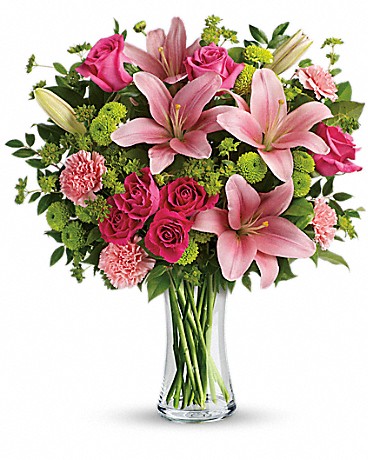 Sat and / or Sun 9.30am – 12.30pmBoth days available every weekend  A job share for alternate weekends or either day on a permanent basis could be considered.An additional 1.5 hours 430pm – 6pm can also be available both days if you are interestedPerson Specification Terms and ConditionsHow to apply:If you wish to apply for this position, please complete the enclosed application form (quoting the reference number SIL4455) and return to the address below: Address:                             Email: suffolk@silmail.org       Telephone: 01473 603876Suffolk Independent LivingIP City Centre, Unit 9,1 Bath Street,IpswichSuffolkIP2 8SD.EssentialDesirableDriver with a carExperience of working with people with learning difficulties and autism.Sense of humour and funSimilar interests to mineCommon sense approach to lifeEnjoyment of gardeningGood communication skills.Understanding of my health needsFriendly sympathetic attitudeDriver with a carExcellent time keepingDomestic help experienceRespect for my routinesExperience of promoting independenceRespect for my thoughts and opinionsEnjoyment of musicAbility to cook meals Pay Rate:£10.25 per hourHours of workSaturday and Sunday between 930 – 1230 options available.Possible additional 1.5 hours available 430pm – 6pm Saturday and Sunday.Annual LeaveThe annual holiday entitlement for this position will be equivalent to the work which would normally be done during 5.6 consecutive weeks.Background ChecksA satisfactory Enhanced Disclosure and Barring Service check is required for this position.If your application is successful, you will be required to provide details of two referees, one of which must be your current or most recent employer, or character references if you have not been employed.ExpensesYou will be reimbursed for any expenses incurred during the role.  Trial PeriodThis post is subject to a probationary period of 3 months.